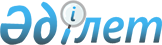 О создании Национального агентства по иностранным инвестициям Республики Казахстан
					
			Утративший силу
			
			
		
					Указ Президента Республики Казахстан от 8 июня 1992 года N 799. Утратил силу - Указом Президента РК от 9 января 2006 года N 1696 (U061696) (вводится в действие со дня подписания)



      В целях осуществления единой государственной политики в области привлечения иностранных инвестиций в республику, активизации работ по обеспечению широкомасштабного участия капитала зарубежных государств, банков, компаний и международных организаций в реформировании экономики Казахстана ПОСТАНОВЛЯЮ: 




      1. Создать Национальное агентство по иностранным инвестициям Республики Казахстан.


<*>


 




      Сноска. Абзацы второй и третий пункта 1 - утратили силу 






              Указом Президента Республики Казахстан от 14 июля 






              1994 г. N 1792 






      2. Определить основными задачами Национального агентства по иностранным инвестициям Республики Казахстан: 



      - участие в разработке и осуществлении государственной политики по привлечению и использованию иностранных инвестиций; 



      - создание стройной системы работы с зарубежными инвесторами и принятие мер по их стимулированию; 



      - обеспечение защиты экономических интересов республики, ее предприятий и соблюдение национального законодательства в договорах и соглашениях, заключаемых с иностранными инвесторами; 



      - организация и проведение международных тендеров, конкурсов по освоению месторождений минеральных ресурсов, строительству крупных объектов и сооружений; 



      - разработка предложений в области предоставления концессий и подготовка заключений по всем концессионным договорам и соглашениям; 



      - экспертиза проектов и их конкурсный отбор для последующей реализации путем международной финансовой и технико-технологической кооперации. 




      3. Наделить Национальное агентство по иностранным инвестициям Республики Казахстан следующими полномочиями: 



      - представлять по поручению Правительства интересы Республики Казахстан на международном уровне в области инвестиционного сотрудничества, получения кредитов и займов; 



      - осуществлять подготовку предложений Правительству в части предоставления финансовых и иных гарантий иностранным инвесторам, участвующим в реализации приоритетных программ и проектов; 



      - предоставлять по поручению и в пределах компетенции Кабинета Министров недра иностранным инвесторам для поиска, разведки и добычи полезных ископаемых; 



      - координировать деятельность министерств и ведомств республики, глав областных администраций, концернов, ассоциаций и других самоуправляющихся субъектов экономических отношений по вопросам привлечения и использования иностранных инвестиций и кредитов, осуществлять контроль экономической эффективности этой деятельности; 



      - представлять Президенту и Кабинету Министров Республики Казахстан проекты законодательных и нормативных актов по вопросам привлечения, использования и стимулирования иностранных инвестиций; 



      - приглашать на работу в качестве советников, консультантов и экспертов высококвалифицированных зарубежных и отечественных специалистов на контрактной основе; 



      - иметь филиалы, представительства в регионах республики и в других государствах, создавать инвестиционные фонды, а также исследовательские и учебные центры по проблемам иностранных инвестиций.




 


      Пункт 4 - утратил силу Указом Президента Республики Казахстан






                от 14 июля 1994 г. N 1792






      5. Кабинету Министров Республики Казахстан в месячный срок утвердить положение об Агентстве и внести необходимые изменения в решения Правительства, вытекающие из настоящего Указа.




      6. Настоящий Указ вступает в силу с момента его подписания.


      Президент




      Республики Казахстан


					© 2012. РГП на ПХВ «Институт законодательства и правовой информации Республики Казахстан» Министерства юстиции Республики Казахстан
				